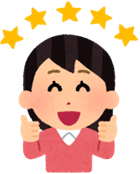 冬休みの宿題と一緒に、担任の先生へ提出しましょう　。　　　月/　　（　　）/　　（　　）/　　（　　）朝・昼・夜の３食、規則正しく食べた◎・○・△◎・○・△◎・○・△赤黄緑のグループの食品をバランスよく食べた◎・○・△◎・○・△◎・○・△食品の表示や料理名などを確認した◎・○・△◎・○・△◎・○・△地元の食材を意識した◎・○・△◎・○・△◎・○・△⑤　作ってくれた人や食べ物に感謝して食べた◎・○・△◎・○・△◎・○・△⑥　食事の準備や片付けができた◎・○・△◎・○・△◎・○・△⑦　「まごわやさしい」の食材を４つ以上食べた◎・○・△◎・○・△◎・○・△